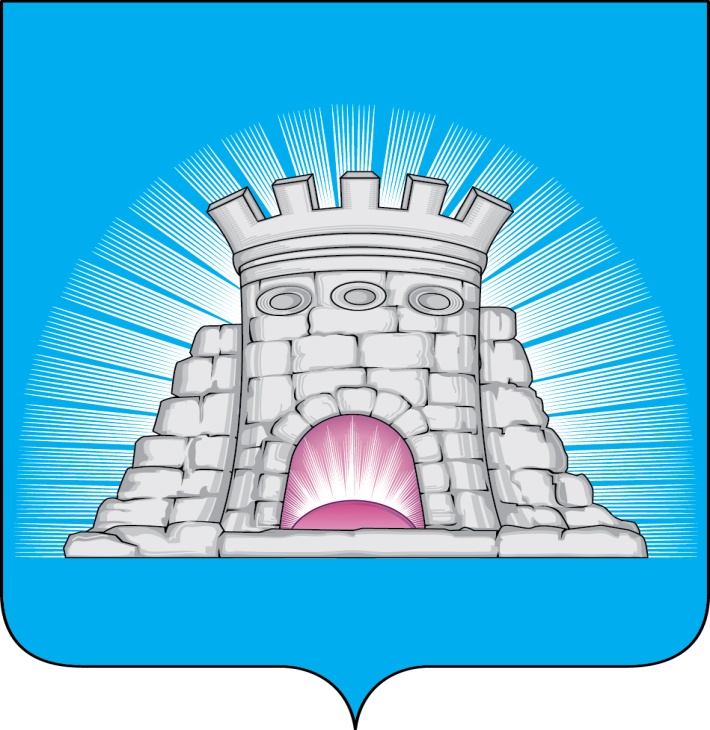 РАСПОРЯЖЕНИЕ   01.03.2023             № 69г.Зарайск                                      О внесении изменений в распоряжение                                        главы городского округа Зарайск                              Московской области от 23.05.2022 №221      В соответствии с частью 65.1 статьи 112 Федерального закона от 05.04.2013                 № 44-ФЗ «О контрактной системе в сфере закупок товаров, работ, услуг для обеспечения государственных и муниципальных нужд», постановлением Правительства Московской области от 27.12.2013 № 1184/57 «О порядке взаимодействия при осуществлении закупок для государственных нужд Московской области и муниципальных нужд»:        1. Внести в распоряжение  главы городского округа Зарайск  Московской области от 23.05.2022 № 221 «О создании рабочей группы по оценке обоснованности изменений существенных условий муниципальных контрактов» следующие изменения:       1.1. в тексте и в приложениях 1, 2 к распоряжению слова «в 2022 году, 1 января 2023 года» заменить словами «в 2023 году, 1 января 2024 года»;       1.2. в приложении 1 к распоряжению слова «Глухих Ирина Евгеньевна, Морозова Лидия Николаевна – начальник финансового управления администрации городского округа Зарайск» заменить словами «Мешков Андрей Николаевич, Чуракова Ольга Викторовна - начальник финансового управления администрации городского округа Зарайск».      2. Службе по взаимодействию со СМИ администрации городского округа Зарайск обеспечить опубликование настоящего распоряжения в периодическом печатном издании «Зарайский вестник» - приложении к общественно-политической газете «За новую жизнь»  и  размещение на официальном сайте администрации городского округа Зарайск Московской области  в сети «Интернет».       3.Контроль за исполнением настоящего распоряжения оставляю за собой.Глава городского округа  В.А. ПетрущенкоВерно:Начальник службы делопроизводства  Л.Б. Ивлева01.03.2023                                                                                                              004979Послано: в дело, Мешкову А.Н., Москалеву С.В., членам рабочей группы (Фисенко А.В., Шолохову А.В.,Чураковой О.В., Толмачевой Ю.Е., Зудиной Т.А.), МКУ «ЦПТ», МБУ                   «Благоустройство, ЖКХ и ДХ», СВ со СМИ, прокуратуре.Ю.Е. Архипова8 496 66 2-62-43